College List Process OverviewGoalsVisionKey Players & TimelineKey MessagesNorms AppendixGoals: (back to top)100% of juniors will complete college interest in-take form about college preferences100% of juniors will complete a preliminary 'best-fit' college list by the end of June100% of seniors apply to at least 8  'best fit' colleges by January 1st Seniors will be accepted to at least 60% of the colleges on their list 90% of junior parents attend at least one college office workshop100% of "College list contracts" are submitted by parents/seniors by end of October Vision: (back to top)In order to achieve the mission of ensuring our scholars go to and graduate from college, the college list process is a pivotal period to reaching that goal. It is a carefully calculated process that considers the needs and interests of scholars and their families, while simultaneously ensuring that the process follows the guiding principles of creating a list. We believe:Scholars should have a list that meets their academic, social/emotional, and financial needs aka the “best fit.”Scholars should apply to schools that meet the criteria of reach, probable, and very probable framework.In creating a list, college counselor must consider the family’s income in order to maximize opportunities for special programs, scholarships, or schools that meet 100% of need. Scholars should be the “owner” of their list with the strategic, thoughtful, and heavy guidance from the college counselor.Parent/families are key players in this conversation and decision-making process. 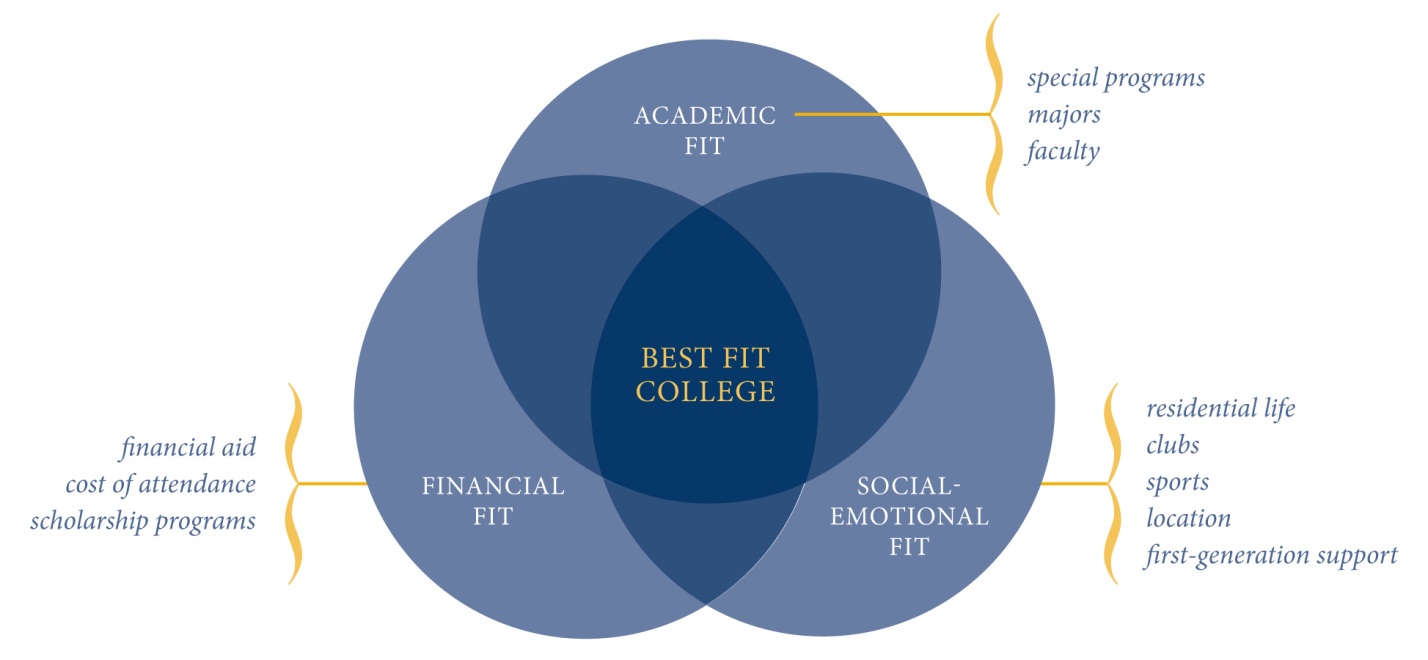 Key Players & Timeline  (back to top)Key Messages: (back to top)Scholars should have a balanced list which include the Reach/Probable/Very Probable framer and accounts for their Academic/Socio-Emotional/Financial fit/(R/P/VP and A/S/F fit)Scholars should attend the best school to which they are accepted.SCHOOL SHOULD INSERT ANY ADDITIONAL KEY MESSAGES Norms: (back to top)We do our best not to advise schools that meet <50% of aid.* We consider the entire cohort of seniors when we advise colleges in order to ensure that our scholars don’t “cancel” each other out in the applicant pool.We consult with the alumni counselor before advising lists in order to consider data & results of our alumni when advising new lists. We consult with the Network Director of Alumni Programs & Partnership before advising partnership schools to scholars and families. SCHOOL SHOULD INSERT ANY ADDITIONAL NORMSKey Deadlines: (back to top)In-take results (April )Preliminary plotting on college list (Late April)Partnership planning (Late April)Schedule all junior college list meeting (Late April/Early May)Due date for getting financial forms from parents (May 31st)First round of junior college list meetings (June)Key Players:(back to top)Key Players:(back to top)Timeline:College CounselorJuniors via CRS III (Spring)Seniors (Summer & Fall)Senior Parent/GuardiansAlumni Counselor College CounselorJuniors via CRS III (Spring)Seniors (Summer & Fall)Senior Parent/GuardiansAlumni Counselor See timeline belowOCollege CounselorMaterials Needed/Supporting DocumentsCollege List RubricIndividual College List by StudentAdmissibility Grid – CT/NYNaviance Report – Applications by StudentsNaviance Report – Applications by CollegeJunior College List Meeting – agendaSenior College List Meeting – agendaCollege List Meeting Tracker Financial Aid Intake Form Annual report on college acceptances ADean of CollegeMaterials Needed/Supporting DocumentsCollege List RubricIndividual College List by StudentAdmissibility Grid – CT/NYNaviance Report – Applications by StudentsNaviance Report – Applications by CollegeJunior College List Meeting – agendaSenior College List Meeting – agendaCollege List Meeting Tracker Financial Aid Intake Form Annual report on college acceptances PCollege CounselorMaterials Needed/Supporting DocumentsCollege List RubricIndividual College List by StudentAdmissibility Grid – CT/NYNaviance Report – Applications by StudentsNaviance Report – Applications by CollegeJunior College List Meeting – agendaSenior College List Meeting – agendaCollege List Meeting Tracker Financial Aid Intake Form Annual report on college acceptances IAlumni Counselor, Network Director of College, Network Director of Alumni Programs & PartnershipsMaterials Needed/Supporting DocumentsCollege List RubricIndividual College List by StudentAdmissibility Grid – CT/NYNaviance Report – Applications by StudentsNaviance Report – Applications by CollegeJunior College List Meeting – agendaSenior College List Meeting – agendaCollege List Meeting Tracker Financial Aid Intake Form Annual report on college acceptances CAlumni Counselor, Network Director of College, Network Director of Alumni Programs & Partnerships, PrincipalMaterials Needed/Supporting DocumentsCollege List RubricIndividual College List by StudentAdmissibility Grid – CT/NYNaviance Report – Applications by StudentsNaviance Report – Applications by CollegeJunior College List Meeting – agendaSenior College List Meeting – agendaCollege List Meeting Tracker Financial Aid Intake Form Annual report on college acceptances SAll students will get a college list advised by the college counselorMaterials Needed/Supporting DocumentsCollege List RubricIndividual College List by StudentAdmissibility Grid – CT/NYNaviance Report – Applications by StudentsNaviance Report – Applications by CollegeJunior College List Meeting – agendaSenior College List Meeting – agendaCollege List Meeting Tracker Financial Aid Intake Form Annual report on college acceptances Policies: When and how do we determine whether or not a scholar gets a fee waiver for a college application?What is the number of colleges we’re recommending scholars apply to? Is there a maximum? Are there any schools that we will not recommend? What is our philosophy or rationale for this? Policies: When and how do we determine whether or not a scholar gets a fee waiver for a college application?What is the number of colleges we’re recommending scholars apply to? Is there a maximum? Are there any schools that we will not recommend? What is our philosophy or rationale for this? Policies: When and how do we determine whether or not a scholar gets a fee waiver for a college application?What is the number of colleges we’re recommending scholars apply to? Is there a maximum? Are there any schools that we will not recommend? What is our philosophy or rationale for this? College CounselorCRS IIIParentsKey MeetingsMarchCohort audit & tiering based on rubricCollege Tour prepAprilCreate preliminary lists for top quartile and bottom quartile Communicate w/parents re: AP/SAT IIScholars identify preferences re: Size, Distance/Location, Majors, Selectivity (In-Take google doc form)CommunicationPreview Partnership Schools & Determine who will attend May visits to schoolsMayAP course advisementSAT II coordinationHost Jr parent meetingCollege list meetings with studentsResearch collegesCreating the college list family meetingPartnership Scholars: Visit schools in MayJuneCollege list meetings with studentsDL: First draft college listsPreview 1st draft lists for top and bottom quartileJulyCohort re-audit & tiering (jr yr final grades @ sr coursesCollege list meetings with studentsDiversity Overnight communicationVisiting collegesResearching collegesMeeting w/college counselorSign college list contractPartnership review for seniors & preview juniors (matching & matriculation)AugustIdentify and meet all ED/partnership applicants (15th)Visiting collegesResearching collegesMeeting w/college counselor Thematic coffees (Diversity Overnights, Selectivity, ED apps)Sign college list contractPreview 2nd draft of listsSeptDL: Final College listSr college meetingDL: College list contractsOctReview HF lists w/updated SATsSign-off on final listsReceive final lists